East Bethel Booster Days Committee	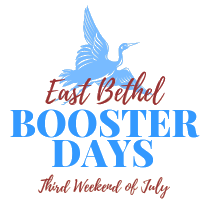 Monthly Committee Meeting MinutesDate: February 21, 2019 @ 6:30 PM	Item	1.0	Call to Order 	2.0	Roll CallPresent:  Jack Davis, Stephanie Dorn, Suzanne Erkel, Carrie Frost, Karen Krepis,
Randy Plaisance, Mary Wells	3.0	Recruitment/VolunteersNumbers of volunteers needed were clarified: inflatables (3 at a time, in shifts if possible), flyer distribution along parade route (2-3), info booth/vendor check-in (2 at a time, in shifts if possible), dunk tank (1).  Additional volunteers will not be necessary for the petting zoo.4.0	Activities/Entertainment/EventsBOOKED!  All-American Lumberjack Show has been confirmed for a 2-hour show, and Tommy’s Petting ZooItem vendors/display booths:Vendor market push has begun!Turn-in-Poachers “Wall of Shame” trailer (suggested return)Suggestion to have booths for local churches and the Anoka County LibraryFood/beverage vendors:The Lions club has been contacted regarding having Garphish or Invictus available at the beer wagon (kegs/taps/cans).  M. Wells will follow up with Lions’ president, Ron.Search has begun for additional “fair food” vendors.  C. Frost will check on contact info for the vendors used at Isanti Rodeo Jubilee event.Suggestion to have a post-event vendor survey, to better gauge sales numbers.Inflatables:  possible rental from Magic Bounce or Fun Jumps.Dunk Tank:May be rented from All-Event or Ruddy’s.  Cost is approx. $130.Suggested hours of operation are 12 – 3 PM, with 20-30 minute “shifts” for dunkees.Possible dunkees: Council Members, local school principals, Miss East Bethel/candidatesTank would need to be filled by Fire DepartmentLumberjack Show:  10,000 gallons of water needed for log rolling event.  Fire Department will need to be contacted regarding supplying the water, and setup time.1k/5k Fun Run/Walk – Minimal responses from the survey on social media to attempt to gauge participation.  It was suggested to have the Boy Scouts participate as volunteers staffing another activity, if the Run/Walk is cancelled.Parade:Email address created specifically for Parade Coordination.Search has begun for cars to use in the parade for Council, Senior Royalty, etc.
J. Davis will check with Bill Creger about the use of his convertible.Suggestion made to have expanded spacing for parade entries/lineup.Suggestion to have the firetrucks line up at 226th Ave/Staples for easy exit, if needed.People Mover & route should have more organization, more signs.Cedar Creek Ecosystem Science Reserve (CCESR) selected as Grand MarshalSea Cadets have agreed to serve as color guard.Recruitment is underway for drum corps and bands.  C. Frost will forward contact info for CHOPS to K. Krepis.  Suggestion to seek sponsors specifically for bands.Suggestion to have a balloon cart walk the parade route.  Need a price check before confirmation.Suggestion to have Native American performance group in parade.Car Show:  DJ will be from the The Big Q radio station (95.9 FM).Coloring Contest:  2019 design will include the new Booster Days logo.Home Depot Kids’ Workshops:  Forest Lake store would be willing to donate, but will not run/staff an activity at our event, however Blaine store would be willing to run an activity.Suggestions to consider:Bring back Anoka County Radio Control Club (ACRC).  J. Davis will speak with a city staff member who is also a club member.Bring back Blue Ribbon Pines Disc Golf.  Have activity in Booster West park.	5.0	Advertising & Signs New logo was created for 2019!Directory on city website should be updated with current contact information.	6.0	Website 2019 Vendor Registration and Parade Registration forms are now live.	7.0	Non-Profit DesignationApplication is ready for submission.  S. Dorn is awaiting payment from T. Lachinski for filing fees.8.0	Budget, Donations & Sponsorships Current expenses:  Lumberjack Show ($5000), Petting Zoo ($800)Anticipated donations:  Blaine festival, Plow WorldAnticipated sponsorships: CHOPS (Movie in the Park, Kiddie Parade)9.0	Other BusinessNext meeting is scheduled for March 21, 2019.10.0	Adjourn